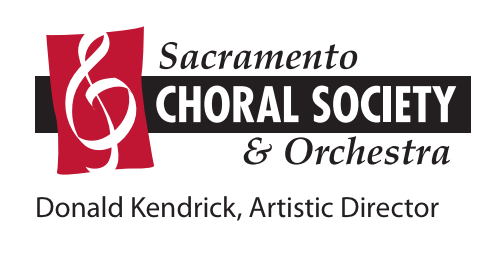 Support the SCSO by purchasing ads in their program books.
See instructions below.Make payment to SCSO and mail to:SCSO4025A Bridge StreetFair Oaks, CA 95628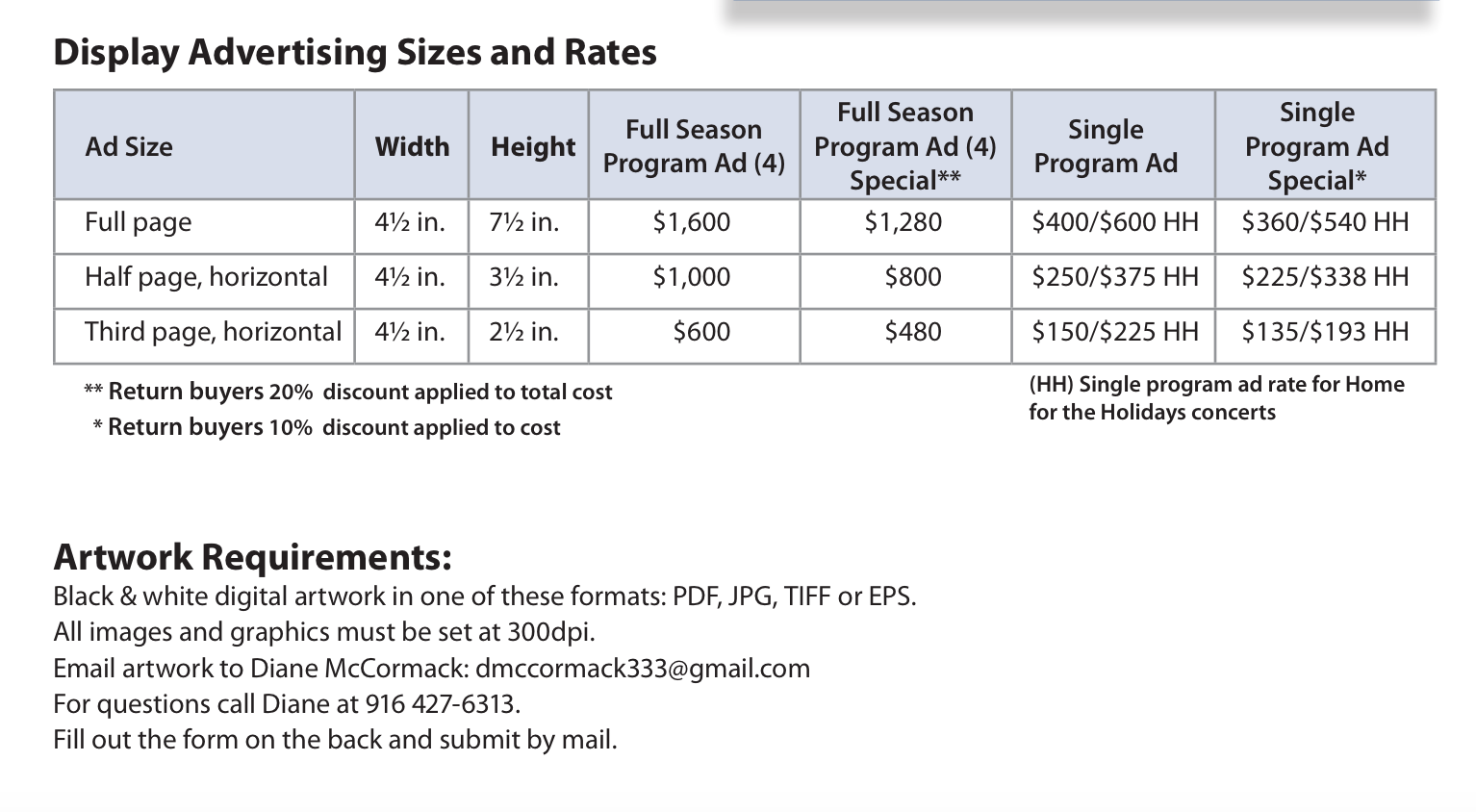 